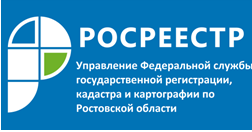 Пресс-релиз                                                                                                                                   23.05.2019КАК ЗАРЕГИСТРИРОВАТЬ ПРАВО СОБСТВЕННОСТИ НА ЗЕМЕЛЬНЫЙ УЧАСТОК?Для оформления права собственности на земельный участок, который был предоставлен до введения Земельного кодекса РФ, для ведения личного подсобного хозяйства, огородничества, садоводства, индивидуального гаражного или индивидуального жилищного строительства на праве собственности, пожизненного наследуемого владения или постоянного (бессрочного) пользования, а также, если в акте, свидетельстве или другом документе, устанавливающем или удостоверяющем право гражданина на этот земельный участок, право, на котором предоставлен земельный участок, не указано или невозможно определить вид этого права, необходим один из следующих документов:- акт о предоставлении земельного участка, изданный органом государственной власти или органом местного самоуправления;- акт (свидетельство) о праве гражданина на указанный земельный участок, выданный уполномоченным органом государственной власти;- выписка из похозяйственной книги о наличии у гражданина права на земельный участок, выданная органом местного самоуправления, необходима в случае, если земельный участок предоставлен для ведения личного подсобного хозяйства;- иной документ, устанавливающий или удостоверяющий право гражданина на земельный участок.	Если гражданину перешло по наследству здание, строение или сооружение, расположенное на земельном участке, то для регистрации права собственности на землю в качестве основания вместо документов, устанавливающих или удостоверяющих право, могут быть предоставлены:- свидетельство о праве на наследство или иной документ, устанавливающий или удостоверяющий право собственности гражданина на это здание (строение) или сооружение;- один из документов, устанавливающих или удостоверяющих право любого прежнего собственника указанного здания (строения) или сооружения на этот земельный участок.Государственная пошлина за регистрацию права собственности на земельный участок в таких случаях составляет 350 рублей.	Управление Росреестра по Ростовской области напоминает, что в случае, если право собственности гражданина на здание (строение) или сооружение было зарегистрировано в Едином государственном реестре недвижимости, предоставлять свидетельство о праве на наследство или иной документ, устанавливающий или удостоверяющий право собственности гражданина на это здание (строение) или сооружение не нужно. Государственная пошлина в этом случае также составляет 350 рублей.